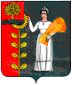 ПОСТАНОВЛЕНИЕАдминистрации сельского поселенияПушкинский сельсоветДобринского муниципального района Липецкой областиРоссийской Федерации12.04.2019                               с.Пушкино                                     №30О Порядке определения мест, нахождение в которых может причинить вред здоровью детей, их физическому, интеллектуальному, психологическому, духовному и нравственному развитию, общественных мест, в которых в ночное время не допускается нахождение детей без сопровождения родителей (лиц, их заменяющих) или лиц, осуществляющих мероприятия с участием детей на территории сельского поселения Пушкинский сельсовет Добринского муниципального районаВ соответствии с Законом Липецкой области от 22.08.2007 г. № 87-ОЗ «О профилактике безнадзорности и правонарушений несовершеннолетних в Липецкой области», Федеральным законом от 06.10.2003 г. № 131-ФЗ «Об общих принципах организации местного самоуправления в Российской Федерации», Уставом сельского поселения Пушкинский сельсовет  администрация сельского поселения Пушкинский сельсовет
ПОСТАНОВЛЯЕТ:
1. Утвердить: 1.1. Порядок осуществления мер на территории сельского поселения Пушкинский сельсовет  по недопущению нахождения детей (лиц, не достигших возраста 18 лет) в местах, нахождение в которых может причинить вред здоровью детей, их физическому, интеллектуальному, психическому, духовному и нравственному развитию, в том числе в ночное время в общественных местах без сопровождения родителей (лиц, их заменяющих) или лиц, осуществляющих мероприятия с участием детей (приложение № 1).
1.2. Перечень мест, нахождение в которых может причинить вред здоровью детей (лиц, не достигших возраста 18 лет), их физическому, интеллектуальному, психическому, духовному и нравственному развитию на территории сельского поселения Пушкинский сельсовет Добринского муниципального района (приложение № 2); 
1.3. Перечень мест, нахождение в которых лиц, не достигших возраста 16 лет, с 22 часов до 6 часов, а в период с 1 июня по 31 августа - с 23 часов до 6 часов, без сопровождения родителей (лиц, их заменяющих) или лиц, осуществляющих мероприятия с участием детей, в ночное время (приложение № 3); 
3. Контроль за исполнением настоящего постановления оставляю за собой.
4. Настоящее постановление вступает в силу со дня его официального обнародования. Глава сельского поселения
Пушкинский сельсовет                                                                       Н.Г. Демихова Утвержден  Постановлением администрации сельского поселения Пушкинский сельсовет
от 12.04.2019 г. №30
Порядок
осуществления мер на территории сельского поселения Пушкинский сельсовет Добринского муниципального района по недопущению нахождения детей (лиц, не достигших возраста 18 лет) в местах, нахождение в которых может причинить вред здоровью детей, их физическому, интеллектуальному, психическому, духовному и нравственному развитию, в том числе в ночное время в общественных местах без сопровождения родителей (лиц, их заменяющих) или лиц, осуществляющих мероприятия с участием детей1. В целях предупреждения на территории сельского поселения Пушкинский сельсовет причинения вреда здоровью детей, их физическому, интеллектуальному, психическому, духовному и нравственному развитию не допускается нахождение лиц, не достигших возраста 18 лет, на объектах (на территориях, в помещениях), определенных перечнем мест, нахождение в которых может причинить вред здоровью детей, их физическому, интеллектуальному, психическому, духовному и нравственному развитию, и общественных мест, в которых в ночное время не допускается нахождение детей без сопровождения родителей, утвержденным данным постановлением сельского поселения Пушкинский сельсовет об установлении на территории сельского поселения Пушкинский сельсовет мер по недопущению нахождения детей (лиц, не достигших возраста 18 лет) в местах, нахождение в которых может причинить вред здоровью детей, их физическому, интеллектуальному, психическому, духовному и нравственному развитию, в том числе в ночное время в общественных местах без сопровождения родителей (лиц, их заменяющих) или лиц, осуществляющих мероприятия с участием детей (далее перечень).
2. С целью создания системы информирования детей, родителей (лиц, их заменяющих), юридических лиц или индивидуальных предпринимателей, о недопустимости нахождения детей в местах, нахождение в которых может причинить вред здоровью детей, их физическому, интеллектуальному, психическому, духовному и нравственному развитию:
2.1. юридическим лицам или индивидуальным предпринимателям рекомендуется размещать предупредительные надписи при входе в объекты о запрете нахождения в них детей или режиме пребывания несовершеннолетних в организации и организовать информирование через средства массовой информации;
2.2. муниципальным учреждениям организовать информирование несовершеннолетних, посещающих учреждения культуры, подростковые клубы, детские и молодёжные организации, учреждения физической культуры и их родителей;3. В случае обнаружения несовершеннолетнего в местах, указанных в 
перечнях (приложение № 1, № 2), уведомление родителей (лиц, их заменяющих) и (или) органов внутренних дел рекомендуется осуществлять юридическим лицам или индивидуальным предпринимателям, посредством телефонной связи по номерам, указанным несовершеннолетним, или иным доступным способом.
4. В случае отсутствия родителей (лиц, их заменяющих) или 
невозможности установления их местонахождения или иных препятствующих незамедлительному доставлению несовершеннолетнего указанным лицам обстоятельств, при отказе родителей (лиц, их заменяющих) принять ребенка в семью, а также при отказе ребенка от возвращения в семью или в организацию для детей-сирот и детей, оставшихся без попечения родителей, органам внутренних дел рекомендуется доставлять несовершеннолетнего в центр социальной помощи семье и детям в соответствии со статьей 13 Федерального закона от 24.06. 1999 № 120-ФЗ «Об основах системы профилактики безнадзорности и правонарушений несовершеннолетних».
5. В целях профилактики административных правонарушений, связанных с неисполнением обязанности по недопущению нахождения детей в местах, нахождение в которых может причинить вред здоровью детей, их физическому, интеллектуальному, психическому, духовному и нравственному развитию, органам и учреждениям системы профилактики безнадзорности и правонарушений несовершеннолетних, определенным федеральным законодательством в сфере профилактики безнадзорности и правонарушений несовершеннолетних, рекомендуется:
5.1. информировать юридических лиц или индивидуальных предпринимателей, в подведомственных организациях о недопустимости нахождения детей в местах, нахождение в которых может причинить вред здоровью детей, их физическому, интеллектуальному, психическому, духовному и нравственному развитию;
5.2. проводить в пределах своей компетенции плановые и внеплановые проверки мест, нахождение в которых может причинить вред здоровью детей, их физическому, интеллектуальному, психическому, духовному и нравственному развитию.
6. В целях создания системы контроля за нахождением детей в местах, нахождение в которых может причинить вред здоровью детей, их физическому, интеллектуальному, психическому, духовному и нравственному развитию, органам и учреждениям системы профилактики безнадзорности и правонарушений несовершеннолетних, определенным федеральным законодательством в сфере профилактики безнадзорности и правонарушений 
несовершеннолетних, рекомендуется организовывать проведение профилактических мероприятий, рейдов и операций.
Приложение № 1
к постановлению администрации сельского поселения Пушкинский сельсовет
от 12.04.2019 г. № 30Перечень 
мест, нахождение в которых может причинить вред здоровью детей (лиц, не достигших возраста 18 лет), их физическому, интеллектуальному, психическому, духовному и нравственному развитию на территории сельского поселения Пушкинский сельсовет Добринского муниципального района 1. Объекты (территории, помещения) юридических лиц или граждан, осуществляющих предпринимательскую деятельность без образования юридического лица, которые предназначены для:
а) реализации специализированных товаров и иной продукции сексуального характера;
б) проведения зрелищных мероприятий сексуального характера, в том числе с использованием рекламы сексуального характера;
в) реализации только алкогольной продукции, пива и напитков, изготавливаемых на его основе (винные и пивные бары, пивные рестораны, рюмочные, закусочные);
г) предоставления услуг пользования сети Интернет при отсутствии специального программного обеспечения, ограничивающего доступ детей к информации порнографического и сексуального характера, пропагандирующего распространение, изготовление и методы употребления наркотических и психоактивных веществ;
д) организации и проведения азартных игр (игорные и иные заведения, помещения, в которых проводятся азартные игры, лотереи, в том числе и с использованием Интернет - технологий, тотализаторы, букмекерские конторы).
2. Иные места, нахождение в которых может причинить вред здоровью детей, их физическому, интеллектуальному, психическому, духовному и нравственному развитию, за исключением мест, в которых может быть организовано осуществление трудовой деятельности несовершеннолетним гражданином в соответствии с действующим законодательством Российской Федерации:
крыши жилых и нежилых строений, чердаки, подвалы, технические помещения, лифтовые и иные шахты, кроме жилых домов частного сектора;
а) строящиеся и законсервированные объекты капитального строительства и прилегающие к ним территории;
б) нежилые дома, бесхозяйные здания, сооружения и территории разрушенных зданий;
в) объекты коммунальной инфраструктуры (канализационные коллекторы, газопроводы, теплотрассы, насосные станции, водонапорные башни, трансформаторные подстанции, котельные);
г) места, установленные для размещения отходов производства и потребления (свалки);
д) электрические подстанции, линии электропередач (ЛЭП);
газораспределительные подстанции;
е) гидротехнические сооружения: водосбросные, водоспускные и водовыпускные сооружения;
ж) территории расположения мачт сотовой связи;
з) места, специально отведенные для курения.Приложение № 2
к постановлению администрации сельского поселения Пушкинский сельсовет
от 12.04.2019 г. № 30
Перечень
мест, нахождение в которых лиц, не достигших возраста 16 лет, с 22 часов до 6 часов, а в период с 1 июня по 31 августа - с 23 часов до 6 часов, без сопровождения родителей (лиц, их заменяющих) или лиц, осуществляющих мероприятия с участием детей, в ночное время на территории сельского поселения Пушкинский сельсовет Добринского муниципального района 
1. Объекты (территории, помещения) юридических лиц или граждан, осуществляющих предпринимательскую деятельность без образования юридического лица, которые предназначены для:
а) реализации услуг в сфере торговли, общественного питания, развлечений, досуга, бытового обслуживания, гостиничного и иного бизнеса, где в установленном законом порядке предусмотрена розничная продажа и употребление алкогольной продукции, пива и напитков, изготавливаемых на его основе;
б) обеспечения доступа к информационно-телекоммуникационной сети Интернет, организации игр, в том числе компьютерных игр, реализации услуг в сфере торговли и общественного питания, развлечений и досуга (торгово-развлекательные и развлекательные центры, развлекательные комплексы, бани, сауны, бассейны, ночные клубы, дискотеки, бильярдные, боулинги, компьютерные и игровые клубы, открытые танцевальные площадки);
в) реализации услуг в сфере образования, медицины (если не оказывается медицинская помощь), розничной торговли лекарственными средствами, физической культуры и спорта, культуры, в том числе кинотеатры (кинозалы).
2. Иные места, нахождение в которых детей, не достигших возраста 16 лет, не допускается в ночное время без сопровождения родителей (иных законных представителей) или лиц, осуществляющих мероприятия с участием детей:
а) улицы, парки, скверы, площади, аллеи, бульвары, сады;
б) стадионы, детские, игровые, спортивные и дворовые площадки;
в)места общего пользования многоквартирных жилых домов (подъезды, межквартирные лестничные площадки, лестницы, лифты, коридоры);
г) рестораны, бары, кафе, в том числе Интернет - кафе, столовые, буфеты;д) базы отдыха, кемпинги (в том числе придорожные);
предприятия потребительского рынка независимо от организационно-правовой формы и форм собственности, в том числе магазины;
е) водоемы, пляжи, берега рек, набережные и места неорганизованного отдыха на открытых водоемах, мосты;
ж) такси, транспортные средства общего пользования, за исключением междугородных транспортных средств общего пользования;
з) остановочные комплексы и павильоны, остановки общественного транспорта;
и) подземные переходы;
к) автомобильные дороги;
л) автозаправочные станции, автомойки;
м) территории промышленных и сельскохозяйственных предприятий;
н) места погребения, кладбища и прилегающие к ним территории, пустыри;
о) гаражи и гаражные комплексы и прилегающие к ним территории;
п) рынки и прилегающие к ним территории;
р) лесопарковые зоны и лесные массивы, садоводческие, товарищеские кооперативы;
с) объекты частной собственности, где осуществляется содержание животных (конюшни, пони-клубы, частные зоопарки и тому подобное).